Restez calme et concentré(e). Bon travail et bonne réussite !FIN DU SUJETExamens 2021/2022 – 2ème semestreExamens 2021/2022 – 2ème semestreExamens 2021/2022 – 2ème semestre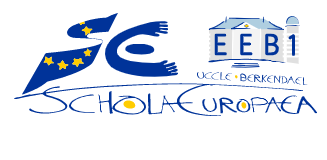 Classe S6MA3FRMatière MathématiquesDate20/06/2021 10:30–11:15Durée de l’épreuve 45 minutes Professeur O.PICAUDNOM :                                                Prénom :NOM :                                                Prénom :Note Commentaire éventuel/40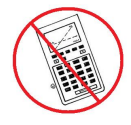 ∙Examen SANS support technologique REMARQUES PARTICULIERES Vous rédigerez directement vos réponses dans le livret. SI besoin vous rajouterez une copie supplémentaire en indiquant correctement l’exercice traité. Il est indispensable que les réponses, rédigées de manière claire et lisible, à l’encre, soient  accompagnées des explications nécessaires à leur élaboration. Les réponses doivent mettre en évidence le raisonnement qui amène aux résultats ou  solutions. Sauf indication contraire dans la question, la totalité des points ne pourra être attribuée à  une réponse correcte en l’absence du raisonnement et des explications qui permettent  d’arriver aux résultats ou solutions. Lorsqu’une réponse est incorrecte, une partie des points pourra cependant être attribuée  lorsqu’une méthode appropriée et/ou une approche correcte auront été utilisées. ∙ Le sujet comporte 6 pages, y compris cette page de garde, numérotées de 1/6 à 6/6. ∙ Question 1 : fonctions dérivées. /6Donner sans justification, les fonctions dérivées des fonctions suivantes :                                          ………………………………………………………………                                         ……………………………………………………………….                                         ………………………………………………………………..                                        …………………………………………………………………                                             ……………………………………………………………………..11112Question 2 : Equation tangente en un point/6On considère le graphe Cf  de la fonction f et La tangente T au point d’abscisse x=2. Donner l’équation de la tangente en x=2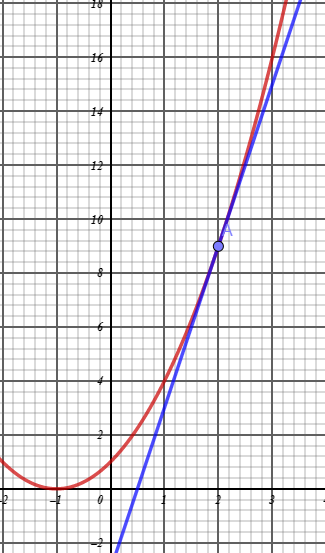 Exercice 3/10Une urne contient 1 boule bleue et 2 rouges. Un joueur tire simultanément 2 boules de l'urne avec remise. Il mise 2 euros au départIl gagne 4€ par boule bleue et perd 1€ par boule rouge. X est la variable aléatoire qui donne le gain obtenu.A l’aide d’un diagramme en arbre, montrer les issues possibles pour le tirage de deux boules avec remise.  Expliquez pourquoi la variable aléatoire X peut prendre les valeurs suivantes : 6 euros, 1euro et -4 eurosDéterminer la loi de probabilité de la variable aléatoire X.Montrer que l’espérance de la variable aléatoire X, E(X)=Ce jeu est-il favorable au joueur ? 23212Exercice 4/10La figure à droite représente le graph d’une fonction dérivée f’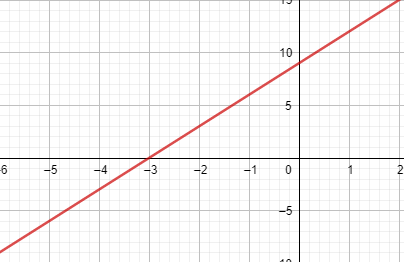 Choisir parmi les graphes ci-dessous, celle ou ceux qui pourrait représenter la fonction fUne justification de votre raisonnement est attendue.  Vous devrez également expliquer pourquoi vous éliminez les autres graphes. Proposition :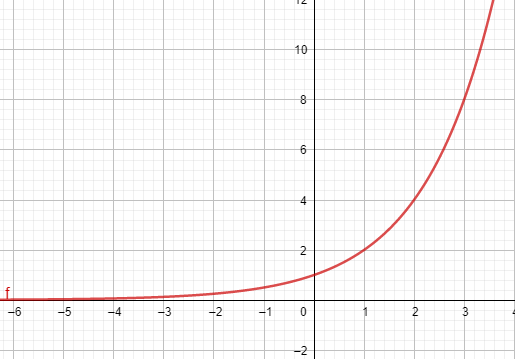                                   Graph A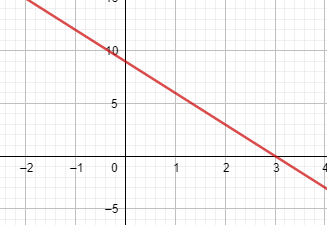                                                                                                                                 Graph B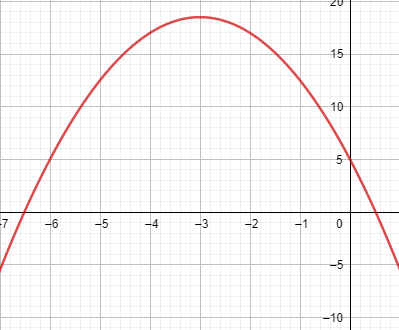 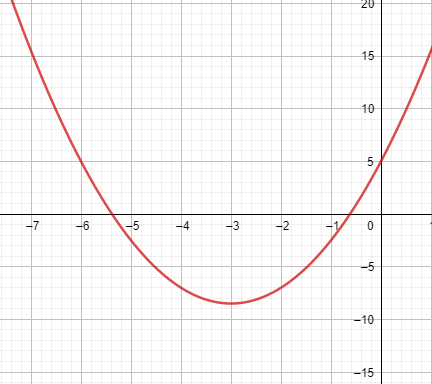           Graph C                                                                                Graph DRéponse exercice 4Exercice 5/8Olivier participe à un tournoi sportif. Il y a 10 concurrents dans ce tournoi. Déterminer le nombre de podium de 3 personnes possible, il ne peut pas y avoir d’ex-aequo. En morse, les mots sont écrits avec un alphabet de deux symboles ─ et ●.Combien de mots de 4 lettres peut-on former en morse ? 44